Домашнее задание по ЭТМ 9 класс от 23.09.2022Выполнить гармонический анализ данного музыкального фрагмента в тетради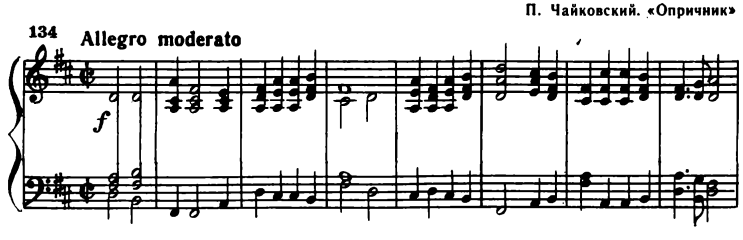 Сначала определяем количество тактов и в тетради делаем соответствующую сетку из пустых тактов (как для диктанта на сольфеджио) Определяем тональный план (тональность, отклонения, модуляции)Определяем функционально каждый аккорд (от какой ступени построен, какой функции этот аккорд)Особое внимание обращаем на басовый звук аккорда - самый нижний звук аккорда, с помощью него мы можем определить, обращение перед нами или аккорд в основном видеСколько аккордовых “столбов” - столько обозначений аккордов должно быть записано в тетради, даже если аккорды повторяются и идут друг за другом